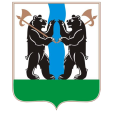 ТЕРРИТОРИАЛЬНАЯ ИЗБИРАТЕЛЬНАЯ КОМИССИЯЯРОСЛАВСКОГО РАЙОНА РЕШЕНИЕ15.09.2023						                               № 84/612г. ЯрославльО регистрации избранного Главы Курбского сельского поселения Ярославского муниципального района Ярославской области П.Н. ПуховаНа основании протокола территориальной избирательной комиссии Ярославского района от 11 сентября 2023 года о результатах выборов Главы Курбского сельского поселения Ярославского муниципального района Ярославской области, решения территориальной избирательной комиссии Ярославского района от 11 сентября 2023 года № 83/608 «Об определении результатов выборов Главы Курбского сельского поселения Ярославского муниципального района Ярославской области», в соответствии со статьей 87 закона Ярославской области «О выборах в органы государственной власти Ярославской области и органы местного самоуправления муниципальных образований Ярославской области», территориальная избирательная комиссия Ярославского районаРЕШИЛА:Зарегистрировать избранного Главу Курбского сельского поселения Ярославского муниципального района Ярославской области Павла Николаевича Пухова.Выдать П.Н. Пухову удостоверение об избрании Главой Курбского сельского поселения Ярославского муниципального района Ярославской области.Опубликовать настоящее решение в официальных изданиях территориальной избирательной комиссии Ярославского района.Председатель территориальнойизбирательной комиссииЯрославского района                                                                                           С.Г. ЛапотниковСекретарь территориальнойизбирательной комиссииЯрославского района                                                                                          С.А. Касаткина